Equality Monitoring Form Please assist us by completing this form. Your participation is voluntary. You do not have to complete and feel free not to answer any question you do not feel you want to answer.We appreciate your cooperation and any information given on this form will remain confidential and only be used for monitoring purposes to assess the effectiveness of Disability Wales in attracting and supporting members from the diverse community of Wales, and to report back to Welsh Government, which is DWs main source of funding.Please tick the relevant boxes: AgePlease indicate your age group: 0 – 15  		16 – 24 		25 – 34  		35 – 44  45 – 54 		55 – 64 		65 – 74  		75+ Prefer not to say Disability Do you identify yourself as a disabled person? Disability Wales’ definition of ‘disabled person’ is a person who, on account of having a physical and/or sensory impairment, learning difficulty, neurodivergence or mental health issue, faces barriers due to attitudinal, societal and/or environmental factors. Yes 				No 				Prefer not to say Gender? What is your gender? Male  	Female 		Non-binary  	Prefer not to say Other If any other please describe: Gender IdentityIs your gender identity the same as the sex you were assigned at birth? Yes  	No  	Prefer not to say Sexual Orientation Which of the following options best describes how you think of yourself? Heterosexual or Straight  	Gay or Lesbian  	Bisexual Other  	Prefer not to say If any other please describe: Religion What is your religion? No religion  	Christian  	Buddhist  	Hindu 	Jewish  		Muslim  		Sikh  	Any other Religion Prefer not to say If any other please describe: Ethnicity - Please note we use the Office for National Statistics guidance for this question What is your ethnic group? Choose one option that best describes your ethnic group or background. WhiteScottish/English/Welsh/Northern Irish/British 	Irish  	Gypsy/Irish Traveller  	Any other White background Mixed/multiple ethnic groups White and Black Caribbean  	White and Black African  White and Asian  	Any other Mixed/Multiple ethnic background Asian/Asian British Indian  		Pakistani  	Bangladeshi  		Chinese  Any other Asian background Black/African/Caribbean/Black British African  		Caribbean  		Any other Black/African/Caribbean background Other Ethnic Groups Arab  		Any other ethnic groups If any other please describe: Language Do you consider yourself to be a Welsh speaker? Yes  	No  	Welsh Learner  	Prefer not to say  What is your first language? English  		Welsh 		British Sign Language (BSL)  Bi/Multi-lingual  	Other  		Prefer not to say If any other please describe: Caring ResponsibilitiesDo you have any Caring Responsibilities?Yes 		No 			Prefer not to say Thank you for completing this form.Sponsored by S4C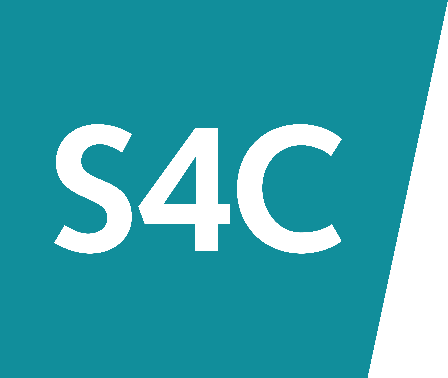 Ffurflen Monitro Cydraddoldeb Helpwch ni drwy lenwi'r ffurflen hon. Mae cymryd rhan yn wirfoddol. Nid oes rhaid i chi lenwi'r ffurflen ac mae croeso i chi beidio ag ateb unrhyw gwestiwn nad ydych chi'n teimlo eich bod am ei ateb.Rydym yn gwerthfawrogi eich cydweithrediad a bydd unrhyw wybodaeth a roddir ar y ffurflen hon yn cael ei chadw'n gyfrinachol a bydd ond yn cael ei defnyddio at ddibenion monitro i asesu effeithiolrwydd Anabledd Cymru o ran denu a chefnogi aelodau o gymuned amrywiol Cymru, ac i adrodd yn ôl i Lywodraeth Cymru, sef prif ffynhonnell ariannu Anabledd Cymru.Ticiwch y blychau perthnasol: OedranNodwch eich grŵp oedran: 0 – 15  		16 – 24 		25 – 34  		35 – 44  45 – 54 		55 – 64 		65 – 74  		75+ Mae'n well gen i beidio â dweud Anabledd Ydych chi'n disgrifio eich hun fel person anabl? Diffiniad Anabledd Cymru o 'berson anabl' yw person sy'n wynebu rhwystrau oherwydd ffactorau agweddol, cymdeithasol a/neu amgylcheddol oherwydd bod ganddo nam corfforol a/neu synhwyraidd, anhawster dysgu, niwrowahaniaeth neu broblem iechyd meddwl. Ydw 				Nac ydw 				               Mae'n well gen i beidio â dweud Rhywedd? Beth yw eich rhywedd? Gwryw  	Benyw 		Anneuaidd  	                                   Mae'n well gen i beidio â dweud Arall Os arall, disgrifiwch: Hunaniaeth o ran RhyweddYdy’ch hunaniaeth o ran rhywedd yr un fath â'r rhyw a bennwyd i chi pan gawsoch eich geni? Ydy  	Nac ydy  	Mae'n well gen i beidio â dweud Cyfeiriadedd Rhywiol Pa un o'r opsiynau canlynol sy'n disgrifio orau sut rydych chi'n meddwl amdanoch chi'ch hun? Heterorywiol neu Syth  	Hoyw neu Lesbiaidd  	Deurywiol Arall  	Mae'n well gen i beidio â dweud Os arall, disgrifiwch: Crefydd Beth yw eich crefydd? Dim crefydd  	Cristion  	Bwdhydd  	Hindŵ 	Iddew  		Mwslim  		Sikh  Unrhyw grefydd arall Mae'n well gen i beidio â dweud Os arall, disgrifiwch: Ethnigrwydd - Noder ein bod yn defnyddio canllawiau'r Swyddfa Ystadegau Gwladol ar gyfer y cwestiwn hwn Beth yw eich grŵp ethnig? Dewiswch un opsiwn sy'n disgrifio orau eich grŵp neu gefndir ethnig. GwynAlbanaidd/Seisnig/Cymreig/Gogledd Iwerddon/Prydeinig 	Gwyddelig  	Sipsi/Teithiwr Gwyddelig  	Unrhyw gefndir Gwyn arall Cymysg/grwpiau aml-ethnig Gwyn a Du Caribïaidd  Gwyn a Du Affricanaidd  Gwyn ac Asiaidd  Unrhyw gefndir ethnig Cymysg/Lluosog arall Asiaidd/Asiaidd Prydeinig Indiaidd  		Pacistanaidd  	Bangladeshaidd  		Tsieineaidd  Unrhyw gefndir Asiaidd arall Du/Affricanaidd/Caribïaidd/Du Prydeinig Affricanaidd  		Caribïaidd  		Unrhyw gefndir Du/Affricanaidd/Caribïaidd arall Grwpiau Ethnig Eraill Arabaidd  Unrhyw grwpiau ethnig eraill Os arall, disgrifiwch: Iaith Ydych chi’n ystyried eich hun yn siaradwr Cymraeg? Ydw  	Nac ydw  	Dysgwr Cymraeg  	                         Mae'n well gen i beidio â dweud  Beth yw eich iaith gyntaf? Saesneg  		Cymraeg 		Iaith Arwyddion Prydain (BSL)  Dwyieithog/Amlieithog  	Arall  		                                 Mae'n well gen i beidio â dweud Os arall, disgrifiwch: Cyfrifoldebau GofaluA oes gennych chi unrhyw Gyfrifoldebau Gofalu?Oes 		Nac oes 			Mae'n well gen i beidio â dweud Diolch am lenwi’r ffurflen hon. Noddwyd gan S4C